.Dance Info: Dance Starts 16 counts in - BPM [92.0]-Track Length 3:26 Version 1:00Weight on LRight Diagonal Press, Left Diagonal Press, R45° Diagonal Mambo Step, ¼ L-Diagonal ½ Box StepDiagonal Step Back, Tap, 1/8thR-Step Back, Tap, Step Back, Tap, Step Back, Tap, 2 Side Rocks Travel FwdFwd ¼ Pivot Turn, Cross, Weave to L Side, Rock Fwd, Rock Side, Behind, Side, Fwd 9:00**(step L to R and Restart-wall 5-)Fwd Heels Switches, Left Coaster Step, R45° Diagonal Fwd Lock Step, L45° Diagonal Lock Step, Tap 9:00[32]Note: There are 2 Tags and one Restart.End of Wall 2: facing 6:00Wall 5: After 20 counts – Restart: facing 9:00 & Step L next to R and Restart**End of Wall 7: facing 3:00Contact: 0412 723 326 - http://www.kerrigan.com.au/ info@kerrigan.com.auStyle Me In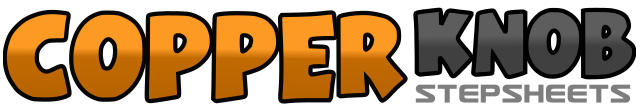 .......Count:32Wall:4Level:Improver.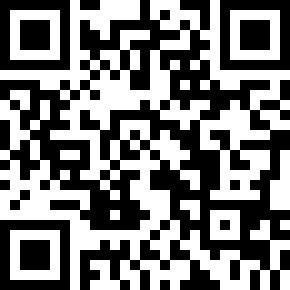 Choreographer:Sandy Kerrigan (AUS) - March 2017Sandy Kerrigan (AUS) - March 2017Sandy Kerrigan (AUS) - March 2017Sandy Kerrigan (AUS) - March 2017Sandy Kerrigan (AUS) - March 2017.Music:Señora (feat. Tallent) - Carlos Rosario : (Single - iTunes)Señora (feat. Tallent) - Carlos Rosario : (Single - iTunes)Señora (feat. Tallent) - Carlos Rosario : (Single - iTunes)Señora (feat. Tallent) - Carlos Rosario : (Single - iTunes)Señora (feat. Tallent) - Carlos Rosario : (Single - iTunes)........1 & 2Press R Toe Fwd to R45°, Replace to L, Step R next to L 12:003 & 4Press L Toe Fwd to L45°, Replace to R, Step L next to R 12:005 & 6Turn to R45-Rock Fwd R, Replace Back to L, Step Back R7 & 8¼ Turn L-to Front L45°, Step L to L Side, Step R next to L, Step back L – L45°1 &Facing L45°-Step Back R, Tap L next to R2 & 3 &Turning 1/8 R to 12:00-Step Back L, Tap R next to L, Step Back R, Tap L next to R4 &Step Back L, Tap R next to L 12:005 & 6Travelling Fwd-Rock R to R Side, Replace to L, Step R Fwd and Slightly across L7 & 8Rock L to L Side, Replace to R, Step Fwd L and slightly across R1 & 2Step Fwd R, ¼ Pivot Turn L-wt on L, Cross L over R& 3 & 4Step L to L, Cross/Step R behind L, Step L to L, Cross R over L5 & 6 &Rock Fwd L, Replace to R, Rock L to L Side, Replace to R7 & 8Cross/Step L behind R, Step R to R Side, Step Fwd on L1 & 2 &R Heel Fwd, Step Together, Double L Heel Fwd3 & 4Step Back L, Step R next to L, Step Fwd L5 & 6Step R Fwd to Side R45°, Lock L Behind R, Step Fwd R& 7 & 8¼ Turn L to L45°-Step Fwd L, Lock R Behind L, Step Fwd L, Turn to 9:00-Tap R next to L1&2R Side Mambo, Replace to L, Step R next to L3&4L Side Mambo, Replace to R, Step L next to R1&2R Side Mambo, Replace to L, Step R next to L3&4L Side Mambo, Replace to R, Step L next to R-same as first tag